Propositions de travail pour la semaine du 6 au 10 avrilNous allons  travailler sur le thème des œufs et le lapin de Pâques.L’écrit :  Ecrire la date sur le calendrier et avancer le coloriage du calendrier. Compléter l’œuf avec le graphisme demandé (une partie chaque jour) si possible avec des feutres assez fins. Bien respecter le sens du geste graphique et écrire avec soin (fiche joint si vous ne pouvez pas imprimer dessiner un œuf à votre enfant sur une feuille A4).L’oral :  Ecoute de l’histoire « Mini-loup et le lapin de Pâques »  https://www.youtube.com/watch?v=qd3F7G9tt9YLe nombre :  Jeu « Associer une collection de points et le nombre écrit en chiffre ».Formes et grandeurs : Reproduire l’œuf en pâte à modeler (fiche joint). Bricolage : le lapin de Pâques.Le défi de la semaine : Identifier les objets sur les photos.Voici quelques photos (pièce jointe « le défi de la semaine »). Reconnaître à quel objet appartient la photo. Pour le ou la gagnant(e), il y aura une surprise à gagner à notre retour.  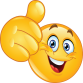 Divers : Revoir les chansons : « Toute la famille » https://www.youtube.com/watch?v=OEbuAyKGeh0  et « Mon ami le poisson » https://www.youtube.com/watch?v=1saVLA8f5CECommencer le coloriage du mois d’avril.Continuer à garder les bouchons de bouteille de toutes sortes pour fabriquer des petits jeux pour la suite.